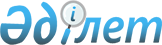 Об установлении публичного сервитута товариществу с ограниченной ответственностью "Мобайл Телеком-Сервис"Решение акима села Сужарган Джангельдинского района Костанайской области от 31 июля 2023 года № 8
      В соответствии с подпунктом 1-1) пункта 1) статьи 19 и пунктом 2) статьи 69 Земельного кодекса Республики Казахстан, в соответствии со статьей 31 Закона Республики Казахстан "О местном государственном управлении и самоуправлении в Республике Казахстан", аким села Сужарган РЕШИЛ:
      1. Установить публичный сервитут ТОО "Мобильный Телеком-Сервис" сроком на 5 (пять) лет, на земельный участок площадью: 0,2120 гектара, расположенный по адресу Костанайская область, Джангельдинский район, село Сужарган, для строительства и эксплуатации волоконно-оптической сети связи.
      2. Контроль за исполнением настоящего решения оставляю за собой.
      3. Настоящее решение вступает в силу через десять календарных дней после дня его первого официального опубликования.
					© 2012. РГП на ПХВ «Институт законодательства и правовой информации Республики Казахстан» Министерства юстиции Республики Казахстан
				
      И.о. акима села Сужарган 

Т. Кунтуар
